University Code of Practice Standardised Module Review Process, Mid-Module Review and Module Evaluation QuestionnairesAnnexe 1: Standard Module Evaluation Questionnaire question set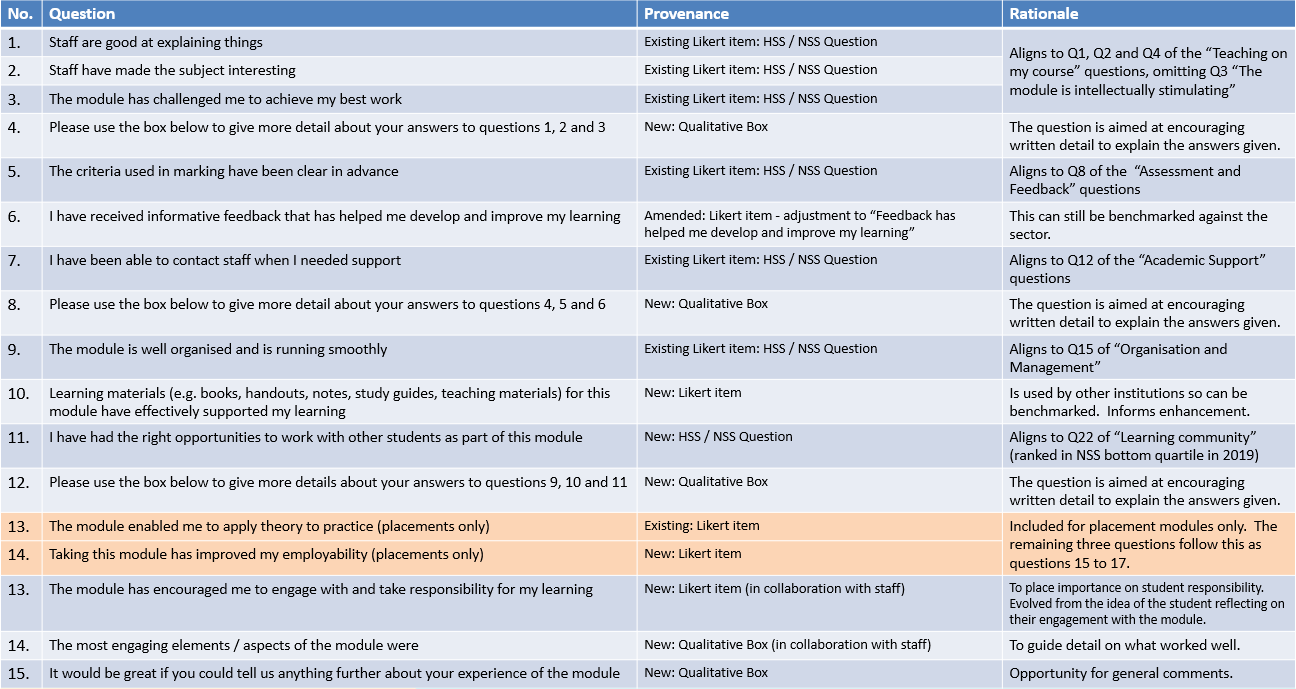 